государственное автономное профессиональное образовательное учреждениеНовосибирской области«Новосибирский колледж парикмахерского искусства»Методические указанияпо выполнению курсовой работы по профессиональному модулю ПМ.02 проведение эстетико-технологических процессов косметических услугМДК 02.01. Технология косметических услуг для специальности 43.02.04 «Прикладная эстетика» (по программе углубленной подготовки среднего профессионального образования)Новосибирск, 2016Методическое пособие составлено на основе требований ФГОС в соответствии с программой подготовки специалистов среднего звена по специальности 43.02.04 «прикладная эстетика» (углубленная подготовка), рассмотрено на заседании методической комиссии,  рекомендовано к печати решением Методического совета.Для  студентов, обучающихся по специальности СПО 43.02.04 «Прикладная эстетика»Разработчики:   Супрун А.В., мастер п/о 1 КК, 	Черницкая Н.В., методист ВКК©  ГАПОУ НСО «Новосибирский колледж парикмахерского искусства», 2016.ПОЯСНИТЕЛЬНАЯ ЗАПИСКАСогласно Положению об организации выполнения и защиты курсовой работы в ГАПОУ НСО «Новосибирский колледж парикмахерского искусства», курсовая работа является одним из основных видов учебных занятий студентов.Выполнение студентами курсовой работы осуществляется на заключительном этапе изучения междисциплинарного курса, в ходе которого осуществляется обучение применению полученных знаний и умений при решении комплексных задач, связанных со сферой профессиональной деятельности будущих специалистов или видом профессиональной деятельности.Выполнение студентом курсовой работы проводится с целью:систематизации и закрепления полученных теоретических знаний и практических   умений;углубления теоретических знаний в соответствии с заданной темой;формирования умений применять теоретические знания при решении поставленных вопросов;формирования умений применять справочную, нормативную и правовую информацию;развитие творческой инициативы, самостоятельности, ответственности и организованности;-	подготовки к государственной итоговой аттестации.Студенты специальности 43.02.04 «Прикладная эстетика» СПО, обучающиеся по программе углубленной подготовки, выполняют курсовую работу по профессиональному модулю ПМ.02 	«Проведение эстетико-технологических процессов косметических услуг», в рамках междисциплинарного курса МДК 02.01. «Технология косметических услуг». В процессе работы над курсовой работой студенты должны:использовать знания и умения, полученные по МДК и другим учебным дисциплинам (например, «Основы дерматологии», «Основы микробиологии, вирусологии, иммунологии», «Основы гигиены и экологии человека»,  «Анатомия и физиология человека», «Материаловедение и технологическое оборудование», «Стандартизация и подтверждение соответствия», «Сервисная деятельность»);приобрести навыки пользования    различными   информационными источниками  (справочной  и  специальной  литературой,   журналами, материалами семинаров и мастер-классов по оказанию косметических услуг);продемонстрировать овладение навыками деятельности  технолога-эстетиста в рамках профессионального модуля.Курсовая работа выполняется в сроки, определенные учебным планом колледжа и рабочей программой по учебной дисциплине/ МДК.При оценке работы студента учитывается качество и самостоятельность ее выполнения, полнота разработки темы, оригинальность решения, теоретическая и практическая значимость результатов, объем работы, внешнее оформление, усвоение основного материала, сдача работы и ее разделов в срок.ТЕМАТИКА КУРСОВЫХ РАБОТТематика курсовых работ разрабатывается преподавателями колледжа, преподающими МДК, рассматривается и принимается методической комиссией  преподавателей спецдисциплин, при необходимости  согласовывается с работодателями и социальными партнерами,  утверждается зам. директора по учебно-производственной работе. Темы курсовых работ должны соответствовать рекомендованной тематике, приведенной в настоящих материалах и в рабочей программе профессионального модуля.Тема курсовой работы может быть предложена студентом при условии обосновании ее целесообразности, может быть связана с программой производственной  практики студента.  Курсовая работа может стать составной частью (разделом, главой) выпускной квалификационной работы.Примерная тематика курсовых работ1.	Технология выполнения эстетических процедур2.	Технология выполнения восковой  депиляции 3.	Технология выполнения чистки лица (гигиеническая)4.	Технология выполнения косметического массажа5.	Технология выполнения массажа воротниковой зоны6.	Технология выполнения чистки лица (механическая)7.	Технология выполнения чистки лица (мануальная)8.	Технология выполнения чистки лица (ультразвуковая)9.	Технология выполнения окрашивания бровей, ресниц, оформления бровей10.Технология нанесения косметических масок11.Технология выполнения различных видов пиллингов 12.Технология выполнение электроэпиляции13.Технология выполнения сахарной депиляции (шугаринг)14.Технология выполнения лечебного массажа 15.Технология выполнения гигиенического массажа16.Технология выполнения пластического массажа17.Технология выполнения химического пиллинга18.Технология выполнения срединного  пиллинга19.Технология выполнения испанского  массажа20.Технология выполнения чистки лица (лазерная)21.Технология выполнения чистки лица (вакуумная)22.Технология выполнения миндального пиллинга23.Технология выполнения лазерной эпиляции    24.Технология выполнения фотоэпиляции25.Технология выполнения демакияжа26.Технология выполнения омолаживающих процедур27.Технология выполнения процедур при угревой сыпи28.Технология выполнения процедур с применением косметологических препаратов29.Технология выполнения процедур с использованием  ультразвука30.Технология выполнения процедур с использованием д-арсенваля31.Технология выполнения процедур с использованием гальваники32.Технология выполнения криопроцедур33.Технология выполнения процедур для чувствительной кожи34.Технология выполнения эстетических процедур для жирной кожи35.Технология выполнения эстетических процедур для сухой кожи36.Технология выполнения эстетических процедур для комбинированной кожи37.Технология выполнения эстетических процедур при дерматологических заболеваниях38.Технология выполнения парафиновой маски39.Технология выполнения пластифицирующей маски40.Технология выполнения гипсовых и альгинатных масок  Содержание и оформление курсовых работОформление текста работы. Текст должен быть выполнен качественно, с применением печатающих устройств или машинописным способом. Формат страницы - А 4; шрифт – Times New Roman; кегль – 14; межстрочный интервал – 1,5. Выравнивание по ширине, отступ слева (абзац) - 1,25. Текст следует размещать на одной стороне листа бумаги с соблюдением следующих размеров полей: левое –20 мм, правое – 20 мм, верхнее – , нижнее – . Общий объём – не менее 15-20 страниц, не более 25 страниц печатного текста, исключая пробелы, рисунки, схемы и приложения. При оформлении работы необходимо соблюдать равномерную плотность, контрастность и чёткость изображения по всей работе. Не должно быть помарок, перечеркивания, сокращения слов, за исключением общепринятых.Страницы текста нумеруют арабскими цифрами внизу справа. По всему тексту соблюдается сквозная нумерация. Номера титульного листа, индивидуального задания, содержания  не проставляется, но включаются в общую нумерацию. Нумерация начинается с «ВВЕДЕНИЕ», страница № 4. Все структурные элементы работы: введение, главы основной части, заключение, список используемой литературы, приложения должны начинаться с новой страницы. Заголовки структурных элементов печатают прописными буквами (полужирное начертание) и  располагают по центру страницы. Точки в конце заголовков не ставятся, заголовки не подчеркиваются. Переносы слов во всех заголовках не допускаются.Оформление глав и параграфов. Каждая глава начинается с новой страницы. Расстояние между названиями главы и параграфа должно быть равно 3 (два раза по 1,5)  интервалам. Расстояние между названием параграфа и последующим текстом должно быть равно 1,5 интервалу. Заголовки параграфов пишутся строчными буквами (первая буква заголовка параграфа заглавная), полужирное начертание и выравниваются по центру листа. Если заголовок или подзаголовок включает несколько предложений, их разделяют точкой. В конце названия параграфа точка не ставится.Главы работы должны иметь порядковую нумерацию и обозначаться арабскими цифрами с точкой.  Параграфы должны иметь порядковую нумерацию в пределах каждой главы. Номер включает номер главы и порядковый номер параграфа, отделённый точкой, например: 1.1., 1.2., 2.1., 2.2., 2.3. и т.д., например:  ----------------------------------------------------------------------------------Технология выполнения восковой  депиляции(3 интервала, нажатие 2 раза «enter»)Понятие депиляции и ее виды(1,5 интервала, нажатие 1 раз «enter» и сразу текст)Одной из наиболее востребованных услуг, оказываемых в салонах красоты, остается депиляция.------------------------------------------------------------------------------------                  Оформление табличного материала. Цифровой материал, сопоставление и выявление определённых закономерностей оформляют в виде таблиц. Таблица представляет собой такой способ подачи информации, при котором цифровой или текстовый материал группируется в колонки, ограниченные одна от другой вертикальными и горизонтальными линиями. Обычно таблица состоит из следующих элементов: порядкового номера, тематического заголовка, заголовков вертикальных граф (шапка таблицы), горизонтальных и вертикальных граф (основной части). Все таблицы, если их несколько, нумеруются арабскими цифрами, без указания знака номера, в пределах главы. Номер размещают в правом верхнем углу над заголовком таблицы после слова "Таблица...", например, Таблица 1, Таблица 2. Таблицы снабжают тематическими заголовками, которые располагают по центру страницы и пишут с прописной буквы без точки в конце. Если шапка таблицы громоздкая, допускается ее не повторять. В этом случае пронумеровывают столбцы и повторяют их нумерацию на следующих страницах, с написанием пометки «Продолжение таблицы 1», заголовок таблицы не повторяют. В таблице не должно быть пустых граф. Если цифровые или иные данные в графе не приводятся, то ставится тире. Все приводимые в таблице данные должны быть достоверны, однородны и сопоставимы. Последовательность оформления по тексту, таблиц:  	Текст	   «enter»          таблица	  «enter»          текстШрифт громоздкой таблицы может быть уменьшен до 12 размера и в данном случае так же употребляется одинарный интервал между строками.  -----------------------------------------------------------------------------------Таблица 1Технологическая последовательность выполнения работы------------------------------------------------------------------------------------Оформление иллюстраций. Иллюстрации (рисунки, графики, диаграммы, эскизы, чертежи и т.д.) располагаются в курсовой работе непосредственно после текста, в котором они упоминаются впервые, или на следующей странице. Все иллюстрации должны быть пронумерованы (внизу, по центру). Нумерация сквозная, т.е. через всю работу. Если иллюстрация в работе единственная, то она не нумеруется. Например: 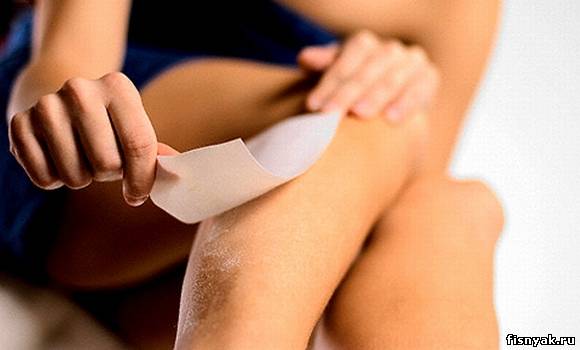 Рисунок 1. Способ депиляцииВсе иллюстрации необходимо снабжать надписью, которая должна содержать 3 элемента: наименование графического сюжета, обозначаемого сокращенным словом "Рисунок"; порядковый номер иллюстрации, который указывается без знака номера арабскими цифрами, например: "Рисунок 1", "Рисунок 2" и т.д.; тематический заголовок иллюстрации, содержащий текст с характеристикой изображаемого в краткой форме; Аналогично оформляются и другие виды иллюстративного материала, такие как диаграмма, схема, график, фотография и т.д. Иллюстрация выполняется на одной странице.Ссылки по тексту на рисунки и таблицы оформляются: (Рис.1) и (Табл.1).Оформление формул. Формулы выделяются из текста в отдельную строку, располагаются по центру. Выше и ниже каждой формулы должна быть оставлена одна свободная строка. Если формула не умещается в одну строку, она переносится после знаков: равенства (=), сложения (+), вычитания (-), умножения (х), деления (:), других математических знаков. Нумеровать следует наиболее важные формулы, на которые имеются ссылки в последующем тексте. Не рекомендуется нумеровать формулы, на которые нет ссылок в тексте. Порядковые номера формул обозначают арабскими цифрами в круглых скобках, у правого края страницы. Пояснение значений символов и числовых коэффициентов приводится непосредственно под формулой в той же последовательности, в которой они даны в формуле. Значение каждого символа и числового коэффициента следует давать с новой строки. Первую строку пояснения начинают со слова "где" без двоеточия. В последней строке пояснения указывается источник.Оформление справочно-библиографического аппарата. Успешное выполнение работы предполагает обстоятельное и творческое изучение специальной литературы по проблеме исследования. Список использованных источников - это подлинный источниковедческий отчет автора о проделанной работе, по которому можно судить об уровне проведенного исследования. Подбор и изучение литературы для выполнения работы является одним из важных этапов работы студента.  Любая письменная работа не может считаться научной, если она не снабжена справочно-библиографическим аппаратом: списком используемых источников по теме исследования и ссылками на цитируемые и упоминаемые в тексте документы. Литература по теме работы может быть подобрана студентом при помощи каталогов, картотек и библиографических указателей библиотек. При подборе источников необходимо изучить все виды изданий по исследуемой проблеме: монографии, сборники научных трудов и материалы научных конференций, учебники, учебные пособия, диссертации, периодические издания, законодательные и нормативные акты и т.д. Следует также обращать внимание на ссылки в тексте (авторитетные источники), имеющиеся в монографиях и статьях. Необходимо изучить профессиональные  издания последних лет, так как в них наиболее полно освещена теория и практика исследуемой темы. Не менее важным является анализ существующих нормативно-правовых актов: международных договоров, соглашений, конвенций, документов, принятых в рамках межправительственных организаций и на международных конференциях, национального законодательства государств. Поиск необходимого материала можно осуществлять  и с помощью поисковых систем Интернет, а также в справочно-правовых информационных системах «Консультант», «Гарант» и др.В процессе изучения материалов по теме работы студент выбирает наиболее важные, весомые высказывания, основные идеи, которые необходимо процитировать. Проработка источников сопровождается выписками, конспектированием. Выписки из текста делают обычно дословно, в виде цитаты. Академический этикет требует точно воспроизводить цитируемый текст, т.к. сокращение может исказить смысл, который был в нее вложен автором. При выписке необходимой информации целесообразно фиксировать, из какого источника заимствован материал. Поэтому следует сразу же делать ссылки: автор, название издания, место издания, издательство, год издания, номер страницы. В тексте работы ссылки  оформляются следующим образом: [6, С.15]: первая цифра (6) означает  номер расположения данного документа в списке  использованных источников, а вторая  (С.15) – на какой странице находится данный материал. Пример: -----------------------------------------------------------------------------------Воск для депиляции, это масса, которую необходимо разогреть, после чего нанести на кожу. Часто бывает, что воск нагревают слишком сильно, что приводит к сильному раздражению и повреждению кожи [1, С.25]. -----------------------------------------------------------------------------------Список использованных источников должен охватывать не менее 15 различных материалов по изученной теме. 	Основное требование к составлению списка использованных источников – единообразное оформление и соблюдение ГОСТ 7.1-2003 «Библиографическая запись. Библиографическое описание: общие требования и правила составления», ГОСТ 7.80-2000 «Библиографическая запись. Заголовок: общие требования и правила составления», ГОСТ и ГОСТ 7.12-93 «Библиографическая запись. Сокращение слов на русском языке: Общие требования и правила». По стандарту в списке использованных источников должны быть максимально сокращены все слова, кроме основного заглавия (названия документа). Используется литература не старше 5 лет от нынешнего года написания работы.Список литературы оформляется по следующему порядку:Законодательные и нормативные материалы.Книга под фамилией автора.Электронные ресурсы.Статьи из журнала или газеты.Таким образом, курсовая  работа должна включать:Титульный листЗадание НА курсовую РАБОТУСодержаниеВведениеОсновная часть (Глава 1, 2, 3).ЗаключениеСписок использованной литературыПриложенияСтруктурные разделы работы с 1 по 8 включительно должны быть сшиты в указанной последовательности. Основная часть обычно состоит из двух разделов – теоретической и практической.При сдаче работы к ней прикладываются документы:План-график выполнения работы Отзыв руководителя Содержание разделов курсовой работы и рекомендации по их выполнениюВВЕДЕНИЕВо введении следует дать краткую историческую справку по проблеме обработки волос, обозначенной в задании, раскрыть актуальность и современное значение темы работы и сформулировать текст работы. Определить цель работы и гипотезу, поставить соответствующие задачи. Обозначить методы исследования темы работы. ТЕОРЕТИЧЕКАЯ ЧАСТЬ (название части меняется в соответствии с темой работы)Главы, содержащиеся в части, могут иметь различные названия и должны в полной мере раскрывать тему работы. Ниже приведены примерные названия глав работы.Историческая справка о разрабатываемой услугеНовые направления в косметических услугах (согласно теме работы)Современные средства парфюмерно-косметической промышленности  (применяемы для выполнения описываемой услуги)Технологические правила выполнения косметической услуги (правила техники безопасности)Характеристика модели (клиента)Эта глава работы может выполняться в  виде таблицыТаблица 2Определение типа кожи и волосяного покрова клиента2. ПРАКТИЧЕСКАЯ ЧАСТЬ (название части меняется в соответствии с темой работы)Главы, содержащиеся в части могут иметь различные названия и должны в полной мере раскрывать тему работы. Ниже приведены примерные названия глав работы и их содержание.2.1. Подготовительные и заключительные работыВ разделе приводится краткое описание подготовительных и заключительных работ.2.2. Рекомендуемые материалыВыбор препаратов осуществляется с учетом индивидуальных особенностей демонстратора. При этом в случае необходимости проводится проба на индивидуальную чувствительность кожи к определенным препаратам, что отражается в пояснительной записке. В завершении раздела дается перечень рекомендуемых препаратов с указанием фирм-изготовителей и краткой характеристикой основных свойств. Может быть описана технология приготовления: препаратов. Глава может быть оформлена в виде таблицы.Таблица 3Перечень используемых материалов2.3. Аппаратура, инструменты и приспособления для косметических  работВ разделе приводится перечень аппаратов, инструментов и приспособлений с указанием их назначения в проектируемом процессе и основных технических характеристик. Наиболее интересные из них могут быть представлены рисунками, схемами, фотографиями. Глава может быть оформлена в виде таблицы.Таблица 4Техническая характеристика косметического оборудованияТаблица 5Технические характеристики инструментов, принадлежностей, аксессуаров2.4. Технология выполнения косметической услугиСначала следует указать (перечислить) существующие виды и приемы выполнения косметической услуги (услуг), а затем кратко охарактеризовать технологию выполнения, проиллюстрировав описание схемами, рисунками, фотографиями. Глава может быть оформлена в виде таблицы.    Таблица 6Технологическая последовательность выполнения работыЗАКЛЮЧЕНИЕВ заключении необходимо представить выводы о зависимости результатов разработки и рекомендации относительно возможности использования материалов работы в профессиональной деятельности. Отметить достижение поставленной изначально цели работы.ПРИЛОЖЕНИЕВ приложении могут содержаться фотографии модели до выполнения работы и после в различных ракурсах, схемы выполнения работы, данные опросов, диаграммы, анкеты, индивидуальные карты клиента и т.д. Приложения должны иметь номер и быть подписанными.Пример:------------------------------------------------------------------------------------Приложение 1Общий вид укладки волос с применением бигуди------------------------------------------------------------------------------------СПИСОК ИСПОльзуемой ЛитературыСанПиН 2.1.2.2631-10. Санитарно - эпидемиологические требования к размещению, устройству, оборудованию, содержанию и режиму работы организаций коммунально-бытового назначения, оказывающих парикмахерские и косметические услуги СанПиН 2.1.2.2631-10. [Текст] – Ростов-на-Дону: ООО «Мини Тайп», 2010. – 20 с.Анатомия и физиология человека : учеб. для студ. Учреждений сред. пр оф. образования/ И.В Гайворонский, Г.И. Ничипорук, А.И Гайворонский.-8е изд., стер. – М.: Издательский центр «Академия», 2013. - 496с.Гайворонский И.В. и др. Анатомия и физиология человека: учеб. для студ. учреждений сред. проф. образования / И.В. Гайворонский, Г.И.Нечипорук, А.И. Гайворонский – 8-е изд., стер. – М.: Изд. центр «Академия», 2013. – 496 с.Девисилов В.А. Охрана труда: Учебник - 5-е изд.,перераб. и доп. – М.: ИЦ Академия, 2012.Косметология в салоне красоты: Специалистам индустрии красоты о стратегии и тактике ухода за кожей лица./С. Сикорская, А. Сикорская – М.: РИПОЛ классик,2006. - 176с.Пакина Е.П. Основы визажа: Учебное пособие. — 2-е изд., испр. — М.: ИЦ Академия, 2010. Петрова Г.В. Правовое и документационное обеспечение профессиональной деятельности / Г.В. Петрова. – М.: ИЦ «Академия», 2012. Пивунова А.И  Косметология, массаж лица: учеб. пособие. – М.: Издательский центр «Академия», 2014. - 64с.Электронный учебник «Парикмахер-визажист». - М.: ИЦ «Академия», 2012.Уход за лицом, идеальный возраст 40+; сост. Колпакова А. – М.: Эксмо, СПб., 2011. – 288с.Периодические издания:1. Журнал Ki magazine/KOSMETIK international. – М.: 2011-2015 гг.Интернет-ресурсы:2008/04/01…i.ju.-tekhnologija.html http://hghltd.yandex.net/yandbtm?fmodeservice/pricheski.htm http://fammeo.ru/articles.php?article_id=651ПриложенияГосударственное автономное профессиональное образовательное учреждение Новосибирской области «Новосибирский колледж парикмахерского искусства»КУРСОВАЯ РАБОТАТема: _____________________________________________________________________________________________________________________________________________________________________МДК:  02.01. Технология косметических услуг_______________                          Студент группы	ПЭ - 21	          	         /	__________/Специальность 	43.02.04. Прикладная эстетика        	Руководитель 				/	А.В. Супрун_/Допустить к защите:Зам.директора по УПР			/                       	/ Руководитель МК преподавателей спец.дисциплин       ____________/___________/                          Отметка 					Дата 			Новосибирск, 20____ЗАДАНИЕ НА КУРСОВУЮ РАБОТУстуденту ГАПОУ НСО «Новосибирский колледж парикмахерского искусства»(Фамилия, имя, отчество студента)Содержание заданияДата выдачи задания 					20___ г.Срок сдачи курсовой работы				20___г.Студент 				/				/Руководитель 				/	_______	/ПЛАН-ГРАФИКвыполнения курсовой работыСпециальность 	43.02.04  Прикладная эстетика_____	Группа №  	ПЭ-21___	 Ф.И.О. студента 							Тема курсовой работы __________________________________Утверждена на заседании МК преподавателей спецдисциплинот 			 г. протокол № 	 	    Дата 			 	Подпись студента 			Дата 			 	Подпись руководителя 		 ОТЗЫВна выполненную курсовую работуФ.И.О. 								Группа 								Специальность 							1. Тема задания 																2. Отношение студента к работе в период написания курсовой работы _______________________________________________3. Качество курсовой работы:а) Соответствие выполненной работы заданию, полнота исполнения ________________________________________________б) Качество теоретической части__________________________в) Качество практической части __________________________4. Грамотность составления и оформления курсовой работы5. Предлагаемая оценка курсовой работы6. Фамилия, имя, отчество руководителяДата ___________  	Подпись руководителя	__________	СОДЕРЖАНИЕПояснительная записка .... ………………………………..Тематика курсовых работ…………………………………Содержание и оформление курсовых работ……………Содержание разделов курсовой работы и  рекомендации по их выполнению  ………………………………………Список используемой литературы………………………Приложения…………………………………………….…Стр.457131719№п.п.СодержаниеэтаповСхемыЗатрата времени, минПрименяемое оборудование, инструменты, принадлежностиПрименяемый материал123456№ п.п.Тип кожиТип оволосенияВеличина оволосения, см1234№п.п.Наименование материалаФирма-производительТехническая характеристика материалаНазначение12345№п.п.Наименование  оборудованияНазначениеФирма-производительГабаритные размеры, ммНапряжение, ВПотребляемая мощность, кВтМасса, кг12345678№ п.п.Наименование и маркаНазначениеМасса, кгГабаритные размерыСоставматериалаСрок службыЭргономические особенности12345678№п.п.СодержаниеэтаповСхемыЗатрата времени, минПрименяемое оборудование, инструменты, принадлежностиПрименяемый материал123456РАССМОТРЕНОРуководитель МК преподавателей спец.дисциплин _______________ «____»__________20__ г.УТВЕРЖДАЮЗам.директора по УПР_______________ «____»_______________20__ г.№п/пЭтапы работыСроки выполненияВид отчетностиОтметка о выполнении1.2.3.4.5.6.7.8.